РЕШЕНИЕ №__________Санкт-Петербург														         		 «03» октября 2022 года«Об утверждении отчета об исполнении бюджета за 2021 год,показателей доходов, расходов бюджета за 2021 годи источников финансирования дефицита бюджетаМуниципального образования муниципальный округ Семеновский»»В соответствии с Бюджетным кодексом Российской Федерации, Положением о бюджетном процессе в Муниципальном образовании муниципальный округ Семеновский и рекомендациями по итогам публичных слушаний от __.__2022 по теме: «Отчет об исполнении Бюджета Муниципального образования муниципальный округ Семеновский за 2021 год», Муниципальный совет Муниципального образования муниципальный округ Семеновский:РЕШИЛ:Утвердить отчет об исполнении бюджета Муниципального образования муниципальный округ Семеновский за 2021 год согласно Приложениям к настоящему Решению:- общий объем по доходам в сумме – 66 284,5 тыс. рублей;- общий объем по расходам в сумме – 67 629,8 тыс. рублей;- общий объем по дефициту в сумме – 1 345,3 тыс. рублей.Утвердить показатели:- доходов бюджета муниципального образования муниципальный округ Семеновский за 2021 год по кодам классификации доходов бюджетов согласно Приложению № 2 к настоящему Решению;-  исполнения бюджета по ведомственной структуре расходов местного бюджета Муниципального образования Муниципального образования муниципальный округ Семеновский согласно Приложению № 3 к настоящему Решению;- расходов бюджета Муниципального образования муниципальный округ Семеновский за 2021 год по разделам и подразделам классификации расходов бюджета согласно Приложению № 4 к настоящему Решению;-  источников финансирования дефицита бюджета Муниципального образования муниципальный округ Семеновский за 2021 по кодам классификации источников финансирования дефицитов бюджетов согласно Приложению № 5 к настоящему Решению;Опубликовать настоящее Решение в муниципальной газете «Семеновское Время».Настоящее Решение вступает в силу со дня его официального опубликования.К настоящему Решению прилагаются и являются его неотъемлемой частью:- Приложение № 1 – Отчет об исполнении местного бюджета Муниципального образования муниципальный округ Семеновский за 2021 год;- Приложение № 2 – Показатели доходов бюджета Муниципального образования муниципальный округ Семеновский за 2021 год по кодам классификации доходов бюджетов;- Приложение № 3 – Показатели исполнения бюджета по ведомственной структуре расходов местного бюджета Муниципального образования Муниципального образования муниципальный округ Семеновский за 2021 год;- Приложение №4 – Показатели расходов бюджета Муниципального образования муниципальный округ Семеновский за 2021 год по разделам и подразделам классификации расходов бюджетов;- Приложение №5 – Показатели источников финансирования дефицита бюджета Муниципального образования муниципальный округ Семеновский за 2021 по кодам классификации источников финансирования дефицитов бюджетов.ГлаваМО МО Семеновский															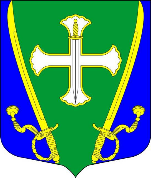 МУНИЦИПАЛЬНЫЙ СОВЕТ МУНИЦИПАЛЬНОГО ОБРАЗОВАНИЯМУНИЦИПАЛЬНЫЙ ОКРУГ СЕМЕНОВСКИЙСерпуховская ул., д.16, Санкт-Петербург, 190013, тел/факс (812)316-26-30, 
e-mail: ms@mosemenovskiy.ru http://www.семеновский.рфОКПО 48953264 ОГРН 1037851036376 ИНН 7826025883 КПП 783801001